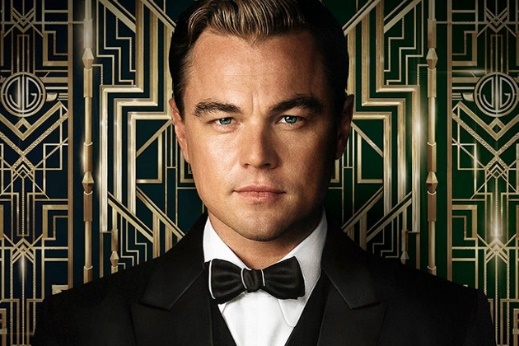 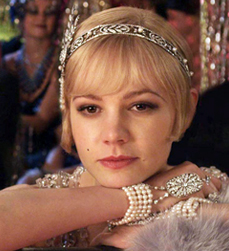 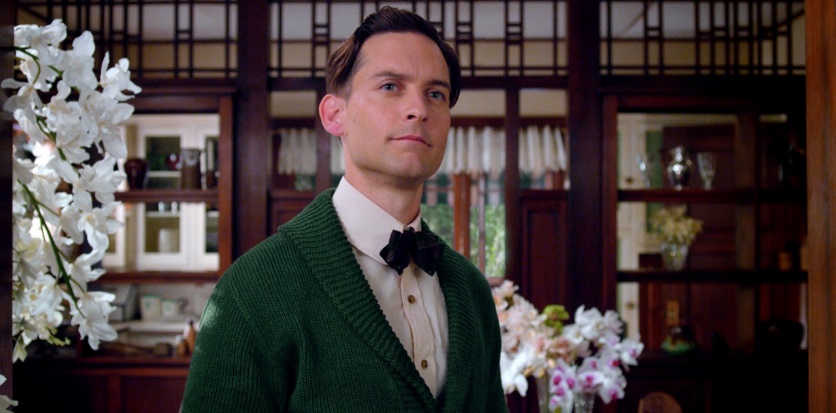 Jay GatsbyDaisy BuchananNick Carraway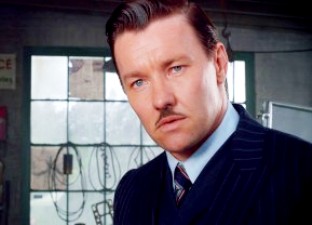 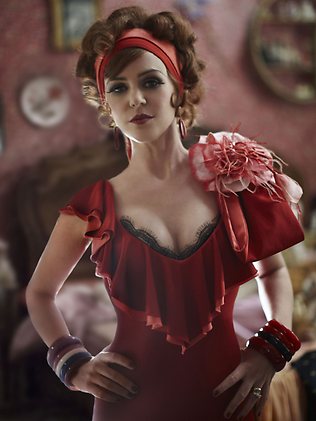 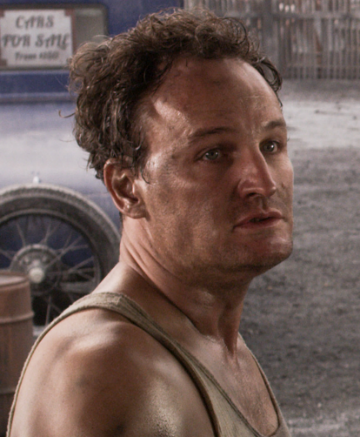 Tom BuchananMyrtle WilsonGeorge Wilson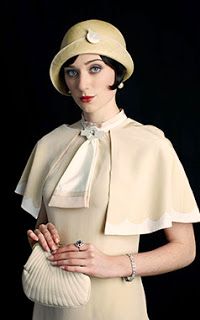 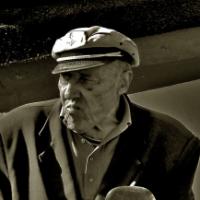 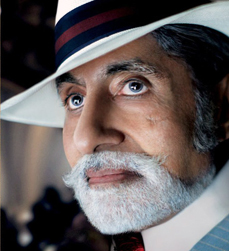 Jordan BakerDan CodyMeyer Wolfshiem